Boycott theMember of the DDP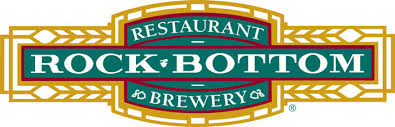 Denver’s Unauthorized Camping Ordinance (May 23, 2012) makes it a crime for any person to ‘shelter in place’ in public. Under this law, it is illegal for homeless people to sleep, sit for extended periods, or store their personal belongings anywhere in Denver. Any form of protection other than clothing (e.g. a blanket or a piece of cardboard to sit upon). Violations of the camping ban can bring up to a $999 fine and a year in jail penalty. (Denver Homeless Outloud, 2013) This ban was written by the Downtown Denver Partnership (DDP) and presented to City Council for their review. The action to make homelessness a crime was presented by the businesses themselves.The majority of homelessness in Denver is caused by rising rent and lack of available jobs. It is not due to drug use. 64% of Denver’s Homeless are families with Children (Westword December, 2016)With over 5000 homeless in Denver, less than 400 residencies are being developed. (Denverite July, 2017)Denver City Council has paid $9.2 million for the excessive force murders of homeless persons in Police Custody (Marvin Booker and Michael Marshal) in the last 3 years.Boycott theACTION PLANDON’T CROSS THE PICKET LINEShop at businesses that have publicly come out against the Urban Camping Ban – these includeThe Palm, Snooze, Tattered Cover, Mercury CafeWrite to the Rock Bottom at 1001 16th St. Denver, CO 80265 – ask them to publicly come out against police intensive policies that criminalize homelessness. Support organizations like Boycott the Urban Camping Ban, Occupy Denver, Colorado Coalition for the Homeless, The Gathering Place and others who provide services Vote – for public access to services, public use facilities including toilets and elected officials who will #RepealTheUrbanCampingBan Join us in taking Autonomous Direct Action every Friday at 5:30 to feed, clothe, befriend and speak for those in need